周旺明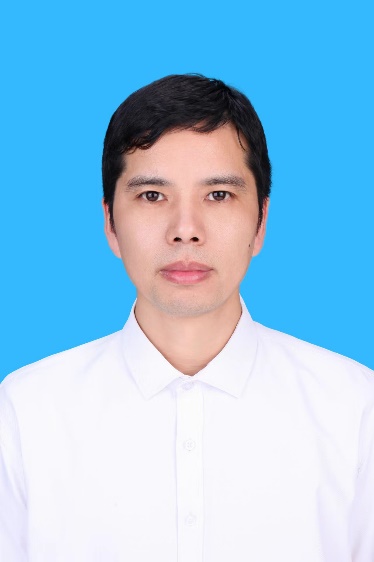 教师简介：XXX（简单介绍一下基本信息、研究方向和领域、科研情况以及荣誉等信息）。毕业于中国科学院东北地理与农业生态研究所，主要从事生物地球化学循环及森林生态系统管理方面研究。作为课题负责人已主持包括国家自然科学基金2项，十二五科技支撑子课题1项，十四五重点研发子课题1项等10项课题。以第一作者或通讯作者发表论文17 篇，其中SCI 7篇。参编著作4部。参与专利和软件申请3项。一、主讲课程本科生：《自然地理学》、《湿地生态学》、《土壤学》研究生：《生物学研究进展》二、教育（）和工作经历2023.05 — 至今        安庆师范大学            副研究员2012.01 — 2023.04     中国科学院沈阳应用生态研究所  副研究员   2011.07 — 2011.12     中国科学院沈阳应用生态研究所   助理研究员2008.07 — 2011.06     中国科学院沈阳应用生态研究所    博士后2003.09 — 2008.06      中国科学院东北地理与农业生态研究所，博士三、教学科研项目情况1.国家重点研发子课题：落叶松人工林生态功能提升技术与示范，2022-20262.国家自然科学基金：外源氮输入对长白山苔原生态系统氮素利用的影响，2020-2023；3.福州市绿色GDP委托项目专题：福州市生态退化成本核算，2020-2022；4.中国科学院战略性先导科技专项任务：典型区域人工林功能维持及提升技术与示范，2019-2023；5.中国科学院重点部署项目子课题：人工林冠下更新及资源高效利用技术与试验示范， 2016-2017；6.十二五科技支撑子课题：长白山典型地区落叶松人工林改造技术研究，2012-2016。7.中国科学院战略性先导科技专项子课题：黄河上中游地区天保工程固碳速率及潜力研究，2011-2015；8.国家青年自然科学基金：积雪及冻融对长白山典型温带森林土壤氮素循环的影响，2009-2011四、发表论文情况1.Zhou W, Wang Q, Wei Z, Jiang J, Deng J. Effects of microplastic type on growth and physiology of soil crops: Implications for farmland yield and food quality. Environ Pollut. 2023 24;326:121512.2.Liu, X., Zhou, W.M.#, Wang, X., Wu, H., & Dong, W. Microbial gradual shifts during the process of species replacement in Taihang Mountain. Frontiers in Microbiology. 2023, 14:1158731. https://doi:10.3389/fmicb.2023.1158731  3.Deng, J., Zhou, W.M#., Dai, L., Yuan, Q., Zhou, L., Qi, L., & Yu, D. (2023). The Effects of Shrub Removal on Soil Microbial Communities in Primary Forest, Secondary Forest and Plantation Forest on Changbai Mountain. Microbial ecology, 2023, 85(2):642–658. https://doi.org/10.1007/s00248-021-01943-04.Deng J., Zhou L., Zhou W.M*, Wang Q., Yu D. Effect of microfibers combined with UV-B and drought on plant community. Chemosphere, 2022, 288(1):1324135.Wu S.N., J. Q. Li, W. M. Zhou*, B. J. Lewis, D. P. Yu, L. Zhou, L.H. Jiang, L.M. Dai. A statistical analysis of spatiotemporal variations and determinant factors of forest carbon storage under China’s Natural Forest Protection Program. J. For. Res. 2018. 29:415–424. 6.袁泉, 张月, 陈红, 周莉, 于大炮, 王庆伟, 周旺明*.长白山苔原典型植物的N、P含量对短期氮输入的可塑性响应. 生态学杂志, 2021, 40(11):3493-3500.7.陈红, 唐杨, 童跃伟, 朱琪, 周旺明*, 周莉, 于大炮, 代力民. 长白山苔原带土壤碳、氮矿化对氮沉降的响应. 应用生态学报, 2019, 30(5):1536-1542.五、获奖及荣誉情况（包括指导学生）1.辽宁林业科学技术奖一等奖“辽东山区落叶松林下大叶芹栽培技术”（4/6）2.期刊《农业环境科学学报》2018-2022年度优秀审稿人注：所有的字体、段落格式请按照上面的模板进行，切勿调整。姓 名周旺明性 别男出生年月1979.12学 位博士研究生专业森林生态职 称副研究员E-mailzhouwangming@126.com